رزومه مدرسجدول زمانی کلاس هاتعریف پروژهتحلیل فضایی الگوی نقطه ای و خطی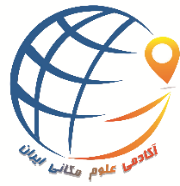 این کارگاه  می تواند در بسیاری از مطالعات ازجمله منابع طبیعی، کشاورزی، محیط زیست، علوم انسانی( مانند علوم اجتماعی، اقتصادو..) علوم پایه( مانند زیست شناسی، زمین شناسی و…)، جغرافیا و برنامه ریزی شهری، علوم پزشکی(مانند بهداشت محیط، بهداشت حرفه ای، حشره شناسی پزشکی، اقتصا بهداشت، اورژانس و..) کاربردی باشد.مدرسنام کارگاهمدت زمانزمان هر کلاسمکان کلاسساعت تشکیل کلاسظرفیت کلاسپشتیبانی دورههزینه دورهمحسن شریعتیمقدماتی GIS15 ساعتبین 1 تا 2 ساعتمحیط مجازی2115 نفردارد130 هزار تومانبنیان گذار آکادمی علوم مکانی ایرانبنیان گذار دوره های ARCGIS در مرکز رشد استعدادهای درخشان دانشگاه علوم پزشکی تهرانپژوهشگر و مدرس دانشگاه علوم پزشکی تهرانمدرس اولین دوره رسمی ARCGIS ONLINE در ایرانمشاور و کارشناس محیط زیست و GIS در ایرانکسب رتبه 1 کشوری کنکور سراسری ارشدمدرس بیش از 30 دوره آموزشی در آکادمی سنجش از دور و علوم زمیندانش آموخته دانشگاه های  شیراز و تهران با کسب نمره ممتازجلسه اول10 مهرجلسه دوم13 مهرجلسه سوم17 مهرجلسه چهارم20 مهرجلسه پنجم24 مهرجلسه ششم27 مهرجلسه پروژه محور و رفع اشکال9 آبان